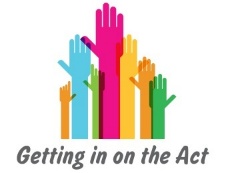 Not being listened toDon’t feel as important as everyone elseUnable to speak upNot given the opportunity to speakUnsure of options 
for changeDon’t understand language being usedNot asked opinionsDifficult situation which raises emotions